Vadovaudamasi Lietuvos Respublikos vietos savivaldos įstatymo 16 straipsnio 2 dalies 36 punktu, Pagėgių  savivaldybės taryba  n u s p r e n d ž i a:Patvirtinti Atminimo ženklų įrengimo Pagėgių savivaldybėje tvarkos aprašą (pridedama).Sprendimą paskelbti Teisės aktų registre ir Pagėgių savivaldybės interneto svetainėje www.pagegiai.lt.Šis sprendimas gali būti skundžiamas Regionų apygardos administracinio teismo Klaipėdos rūmams (Galinio Pylimo g. 9, 91230 Klaipėda) Lietuvos Respublikos administracinių bylų teisenos įstatymo nustatyta tvarka per 1 (vieną) mėnesį nuo sprendimo paskelbimo dienos. SUDERINTA: Administracijos direktorius	                                 	             		    Virginijus KomskisDokumentų valdymo ir teisės skyriausvyresnioji specialistė				                                                    Ingrida ZavistauskaitėParengė Valdemaras Dikmonas,Architektūros ir kraštotvarkos skyriaus vedėjas PATVIRTINTAPagėgių savivaldybės tarybos 2020 m. lapkričio 30 d. sprendimu Nr. T-ATMINIMO ŽENKLŲ ĮRENGIMO PAGĖGIŲ SAVIVALDYBĖJE TVARKOS APRAŠASI SKYRIUSBENDROSIOS NUOSTATOS1. Atminimo ženklų įrengimo Pagėgių savivaldybėje tvarkos aprašas (toliau – Aprašas) reglamentuoja atminimo ženklų įrengimo Pagėgių savivaldybės (toliau – Savivaldybės) teritorijoje tvarką Savivaldybės ar pareiškėjų lėšomis.2. Memorialinės lentos Lietuvos Nepriklausomybės Akto signatarams įrengiamos vadovaujantis Lietuvos Nepriklausomybės Akto signatarų atminimo įamžinimo tvarkos aprašu.3. Šis Aprašas netaikomas atminimo ženklus įrengiant pastatų viduje.4. Pagrindinės šiame Apraše vartojamos sąvokos:Atminimo ženklas – memorialinė lenta, paminklinis akmuo, informacinis ženklas, skirtas žymioms asmenybėms ir istoriniams įvykiams įamžinti.Informacinė lenta – atminimo ženklas prie reikšmingų statinių su paaiškinimu, kuo pažymimas objektas (vietovė) yra svarbus istorijai.Koplytstulpis – memorialinis, medinis arba mūrinis mažosios architektūros statinys, 3–4 metrų aukščio stiebas, kurio viršūnėje pritvirtinta keturkampė su medinėmis skulptūromis koplytėlė, užsibaigianti kryžiumi, pastatytas reikšmingą įvykį menančioje vietoje. Kryžius – geometrinė figūra, sudaryta iš dviejų statmenai susikertančių atkarpų.Memorialinė lenta – atminimo ženklas reikšmingam įvykiui ar asmeniui atminti, tvirtinamas ant pastato fasado.Paminklinis akmuo – natūralus lauko akmuo ar akmens plokštė su užrašu, pastatytas(-a) reikšmingą įvykį menančioje vietoje.Pareiškėjas – fizinis ar juridinis asmuo, pateikęs prašymą įrengti atminimo ženklą.Stogastulpis – etnografinis keturkampis, daugiakampis, apvalus, profiliuotas stiebas su vienu ar keliais liaudiškais ornamentuotais stogeliais, dengiančiais šventųjų statulėles ar kryžius.II SKYRIUSPRAŠYMŲ PATEIKIMAS5. Pareiškėjai nustatytos formos prašymus įrengti atminimo ženklus (priedas) pateikia Savivaldybės administracijos Architektūros ir kraštotvarkos skyriui (toliau – Skyriui).6. Prašyme nurodoma:6.1. pareiškėjo duomenys (juridinio asmens pavadinimas, kodas, buveinės adresas, telefonas, el. paštas; fizinio asmens vardas, pavardė, adresas, telefonas, el. paštas);6.2. atminimo ženklo įrengimo adresas;6.3. asmuo, kultūrinis-istorinis įvykis ar objektas, kurio atminimą prašoma įamžinti. Kartu pateikiama įamžinamojo asmens biografija, nuopelnų aprašymas, reikšmingo kultūrinio-istorinio įvykio aprašymas, jo reikšmė Pagėgių miesto, rajono ar Lietuvos istorijai, duomenys apie pažymimą objektą ir jo reikšmę kultūros istorijai;6.4. siūlomas atminimo ženklo tekstas;6.5. lėšų, reikalingų atminimo ženklui suprojektuoti, pagaminti ir įrengti, šaltiniai;6.6. pageidavimas dėl atminimo ženklo atidengimo organizavimo.7. Kartu su prašymu pateikiama:7.1. atminimo ženklo įrengimo vietos schema;7.2. pastato, žemės sklypo ar kito objekto, kur numatoma įrengti atminimo ženklą, nuosavybės teisę ar kitą valdymo ir naudojimo teisę patvirtinančių dokumentų kopijos;7.3. pastato, žemės sklypo ar kito objekto, kur numatoma įrengti atminimo ženklą, savininko (bendraturčių) sutikimas (jei pareiškėjas nėra jų savininkas);7.4. Kultūros paveldo departamento prie Kultūros ministerijos Telšių - Tauragės teritorinio padalinio pritarimas ar specialieji paveldosaugos reikalavimai, jei atminimo ženklą numatoma įrengti kultūros paveldo vietovėje, objekte ar jų apsaugos zonoje;7.5. Valstybinės saugomų teritorijų tarnybos prie Aplinkos ministerijos ar jų padalinių pritarimas, jei atminimo ženklą numatoma įrengti saugomoje teritorijoje.8. Už prašyme pateiktos informacijos ir prie prašymo pateiktų dokumentų teisingumą atsako pareiškėjas. Tuo atveju, kai atminimo ženklo įrengimą inicijuoja Savivaldybė, nurodytų dokumentų rengimą ir derinimą organizuoja Skyrius. III SKYRIUSPRAŠYMŲ NAGRINĖJIMAS9. Atminimo ženklai gali būti įrengiami Savivaldybės arba pareiškėjų lėšomis. Savivaldybės biudžeto lėšas atminimo ženklams įrengti ir atidengimo iškilmėms organizuoti planuoja Skyrius.10. Atsakingas Skyriaus darbuotojas, gavęs prašymą, per 5 darbo dienas patikrina, ar pateiktas prašymas atitinka šio Aprašo reikalavimus. Nustačius, kad pareiškėjas pateikė ne visą Apraše nurodytą informaciją ir (ar) dokumentus, Skyrius apie tai raštu praneša pareiškėjui, nurodydamas ne trumpesnį kaip 5 darbo dienų terminą pateiktiems dokumentams patikslinti ar papildomiems dokumentams pateikti. Per nustatytą terminą nepatikslinus dokumentų ar nepateikus papildomų dokumentų, prašymas toliau nenagrinėjamas, apie tai raštu informuojamas pareiškėjas.11. Jei prašymas atitinka šio Aprašo reikalavimus, jis perduodamas svarstyti Atminimo ženklų įrengimo komisijai (toliau – Komisijai). 12. Jei Komisija nusprendžia pareiškėjo prašymo netenkinti, t. y., jeigu prašymas neatitinka Aprašo 6 ir 7 punktuose nurodytų reikalavimų, Skyrius apie tai raštu informuoja pareiškėją, nurodydamas prašymo netenkinimo priežastis. IV SKYRIUSKOMISIJOS SUDARYMAS IR FUNKCIJOS13. Komisijos tikslas – įvertinti Skyriui pateiktus prašymus įrengti atminimo ženklus Savivaldybės teritorijoje.14. Komisija sudaroma iš ne mažiau kaip 5 (penkių) asmenų: Savivaldybės tarybos narių, Savivaldybės administracijos, kultūros ar kitų institucijų atstovų, turinčių kompetencijų vertinti pateiktus prašymus. Komisijos sudėtį, komisijos pirmininką, sekretorių įsakymu tvirtina Pagėgių savivaldybės administracijos direktorius. Sekretorius yra Komisijos narys.15. Komisijos nariai, vertindami prašymus, laikosi skaidrumo, nešališkumo, teisingumo, sąžiningumo ir protingumo principų.16. Komisijos pagrindinė veiklos forma – posėdžiai. Posėdžiai yra teisėti, jeigu juose dalyvauja daugiau kaip pusė komisijos narių, sprendimai priimami atviru balsavimu dalyvaujančių Komisijos narių balsų dauguma, o balsams pasiskirsčius po lygiai sprendimą lemia pirmininko balsas. Komisijos sprendimai įforminami posėdžių protokolais, kuriuos pasirašo posėdžio pirmininkas ir sekretorius.17. Komisija į posėdžius gali kviesti prašymą įrengti atminimo ženklą pateikusį pareiškėją.18. Komisija posėdžius rengia, kai pateiktas bent vienas prašymas įrengti atminimo ženklą.19. Atsižvelgdamas į Komisijos sprendimą ir Savivaldybės biudžeto asignavimus reikšmingų kultūrinių – istorinių įvykių įprasminimui (jei atminimo ženklą prašoma įrengti Savivaldybės lėšomis), Skyriaus darbuotojas parengia ir pateikia Savivaldybės administracijos direktoriui įsakymo dėl atminimo ženklo įrengimo projektą.20. Informacija apie įrengtą atminimo ženklą yra skelbiama Savivaldybės interneto svetainėje www.pagegiai.lt. V SKYRIUSATMINIMO ŽENKLŲ PROJEKTŲ DERINIMAS, ATMINIMO ŽENKLŲ ĮRENGIMAS IR ATIDENGIMAS21. Savivaldybės lėšomis įrengiamų atminimo ženklų projektavimo ir įrengimo rangovas parenkamas Lietuvos Respublikos viešųjų pirkimų įstatymo nustatyta tvarka. Pareiškėjų lėšomis įrengiamų atminimo ženklų projektavimo ir įrengimo darbus organizuoja pareiškėjai. Vienas suderinto atminimo ženklo projekto egzempliorius pateikiamas Skyriui.22. Atminimo ženklų projektai turi būti suderinti su:22.1. Skyriumi;22.2. Nacionalinės žemės tarnybos prie Žemės ūkio ministerijos Tauragės ir Pagėgių  skyriumi, jei atminimo ženklą numatoma įrengti valstybinėje žemėje;22.3. Kultūros paveldo departamento prie Kultūros ministerijos Telšių – Tauragės teritoriniu padaliniu, jei atminimo ženklas įrengiamas į Kultūros vertybių registrą įrašytoje kultūros paveldo vietovėje, objekte ar jų apsaugos zonoje;22.4. Saugomos teritorijos direkcija arba Regiono aplinkos apsaugos departamentu, kai saugomoje teritorijoje nėra įsteigtos saugomų teritorijų direkcijos, jei atminimo ženklas įrengiamas saugomoje teritorijoje.23. Pareiškėjas (tuo atveju, jei atminimo ženklas įrengiamas pareiškėjo lėšomis) ar Skyrius turi gauti statybą leidžiantį dokumentą, jei atminimo ženklas yra statinys, kuriam įrengti privalomas statybą leidžiantis dokumentas.24. Įrengiant ne Savivaldybės lėšomis pagamintus atminimo ženklus dalyvauti kviečiamas Skyriaus atstovas.25. Pareiškėjų pageidavimu Skyrius organizuoja atminimo ženklų atidengimo iškilmes arba teikia metodinę pagalbą iškilmių organizatoriams.VI SKYRIUSBAIGIAMOSIOS NUOSTATOS26. Šio Aprašo reikalavimų laikymosi priežiūrą atlieka Skyrius.27. Aprašas gali būti keičiamas, papildomas ar naikinamas Savivaldybės tarybos sprendimu._______________________Atminimo ženklų įrengimo Pagėgių savivaldybėje tvarkos aprašopriedas(Prašymo įrengti atminimo ženklą forma)___________________________________________________________________________(pareiškėjo vardas, pavardė ar juridinio asmens pavadinimas)___________________________________________________________________________(adresas, telefonas, el. paštas)Pagėgių savivaldybės administracijos direktoriuiPRAŠYMAS ĮRENGTI ATMINIMO ŽENKLĄ______________(data)Prašau apsvarstyti mano prašymą įrengti atminimo ženklą (memorialinę lentą, paminklinį akmenį, informacinę lentą, koplytstulpį, stogastulpį, kryžių – reikiamą pabraukti) šiuo adresu:________________________________________________________________________________Atminimo ženklas skirtas (nurodyti asmenį, kultūrinį-istorinį įvykį ar objektą, kurio atminimas bus įamžinamas):_______________________________________________________________________________________________________________________________________________________________Siūlomas atminimo ženklo tekstas:______________________________________________________________________________________________________________________________________________________________________________________________________________________________________________Lėšų šaltiniai (pažymėti):Pareiškėjo lėšos ☐               Savivaldybės biudžeto lėšos ☐             Kiti lėšų šaltiniai ☐Savivaldybės pagalba dėl atminimo ženklo atidengimo organizavimo (pažymėti):Prašoma ☐			Neprašoma ☐PRIDEDAMA (pažymėti):1. Papildomi duomenys pagal atminimo ženklo rūšį:1.1. memorialinei lentai įrengti – įamžinamojo asmens biografija, nuopelnų aprašymas arba reikšmingo kultūrinio-istorinio įvykio aprašymas, jo reikšmė Pagėgių ar Lietuvos istorijai ☐1.2. paminkliniam akmeniui įrengti – reikšmingo kultūrinio-istorinio įvykio aprašymas, jo reikšmė Pagėgių ar Lietuvos istorijai ☐1.3. informacinei lentai įrengti – duomenys apie pažymimą objektą ir jo reikšmę kultūros istorijai ☐2. Atminimo ženklo įrengimo vietos schema ☐3. Pastato, žemės sklypo ar kito objekto, kur numatoma įrengti atminimo ženklą, nuosavybės teisę ar kitą valdymo ir naudojimo teisę patvirtinančių dokumentų kopijos ☐4. Pastato, žemės sklypo ar kito objekto, kur numatoma įrengti atminimo ženklą, savininko (bendraturčių) sutikimas (jei pareiškėjas nėra jų savininkas) ☐5. Kultūros paveldo departamento prie Kultūros ministerijos Telšių - Tauragės teritorinio padalinio pritarimas ar specialieji paveldosaugos reikalavimai (pridedama, jei atminimo ženklą numatoma įrengti kultūros paveldo vietovėje, objekte ar jo apsaugos zonoje) ☐6. Nacionalinės žemės tarnybos prie Žemės ūkio ministerijos Tauragės ir Pagėgių skyriaus sutikimas, jei atminimo ženklą numatoma įrengti valstybinėje žemėje ☐7. Saugomos teritorijos direkcijos ar Regiono aplinkos apsaugos departamento sutikimas, jei atminimo ženklą numatoma įrengti saugomoje teritorijoje ☐_____________________________			 _____________________(vardas, pavardė)			                          (parašas) __________________Pagėgių savivaldybės tarybosveiklos reglamento2 priedasPAGĖGIŲ SAVIVALDYBĖS TARYBOS SPRENDIMO PROJEKTO „DĖL ATMINIMO ŽENKLŲ ĮRENGIMO Pagėgių savivaldybėje TVARKOS APRAŠO PATVIRTINIMO“AIŠKINAMASIS RAŠTAS2020-11-20	1. Parengto projekto tikslai ir uždaviniai: Parengti atminimo ženklų  įrengimo tvarkos aprašą.	2. Kaip šiuo metu yra sureguliuoti projekte aptarti klausimai:  Vadovaujantis 16 straipsnio 2 dalies 36 punktu, savivaldybes teritorijoje nėra nustatyta atminimo ženklų įrengimo tvarkos, todėl ją būtina nustatyti.3. Kokių teigiamų rezultatų laukiama:  Atminimo ženklų įrengimo tvarkos aprašu bus reglamentuota atminimo ženklų įrengimo Pagėgių savivaldybės teritorijoje tvarka .    	4. Galimos neigiamos priimto projekto pasekmės ir kokių priemonių reikėtų imtis, kad tokių pasekmių būtų išvengta:  Priėmus sprendimą neigiamų pasekmių nenumatoma. 5. Kokius galiojančius aktus (tarybos, mero, savivaldybės administracijos direktoriaus) reikėtų pakeisti ir panaikinti, priėmus sprendimą pagal teikiamą projektą: Nereikės keisti ar naikinti kitų galiojančių aktų, priėmus sprendimą pagal teikiamą projektą.    	6. Jeigu priimtam sprendimui reikės kito tarybos sprendimo, mero potvarkio ar administracijos direktoriaus įsakymo, kas ir kada juos turėtų parengti:  Ne.    	7. Ar reikalinga atlikti sprendimo projekto antikorupcinį vertinimą: Nereikalinga.    	8. Sprendimo vykdytojai ir įvykdymo terminai, lėšų, reikalingų sprendimui įgyvendinti, poreikis (jeigu tai numatoma – derinti su Finansų skyriumi):  Nereikalinga.   	 9. Projekto rengimo metu gauti specialistų vertinimai ir išvados, ekonominiai apskaičiavimai (sąmatos)  ir konkretūs finansavimo šaltiniai:  Negauta.          	 10. Projekto rengėjas ar rengėjų grupė Architektūros ir kraštotvarkos skyriaus vedėjas Valdemaras Dikmonas.          	11. Kiti, rengėjo nuomone, reikalingi pagrindimai ir paaiškinimai: Nėra.Architektūros ir kraštotvarkos skyriaus vedėjas 			                Valdemaras Dikmonas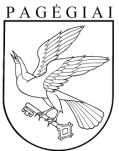 Pagėgių savivaldybės tarybaSPRENDIMASDĖL ATMINIMO ŽENKLŲ ĮRENGIMO PAGĖGIŲ SAVIVALDYBĖJE TVARKOS APRAŠO PATVIRTINIMO2020 m. lapkričio 20 d. Nr. T1-259Pagėgiai